22 ноября 2017 г., в спортивном зале  МБДОУ Д/с № 4 «Березка» прошлаосенняя спортивная Спартакиада «Папа, мама, я – спортивная семья»,где встретились 16 семей из детских садов: «Березка», «Золотая рыбка», «Радуга», «Чебурашка», «Маленькая страна», «Якорек», «Ручеек» и «Колосок» из п. Прикамский.От нашего холдинга приняли участие в соревнованиях 8 семей.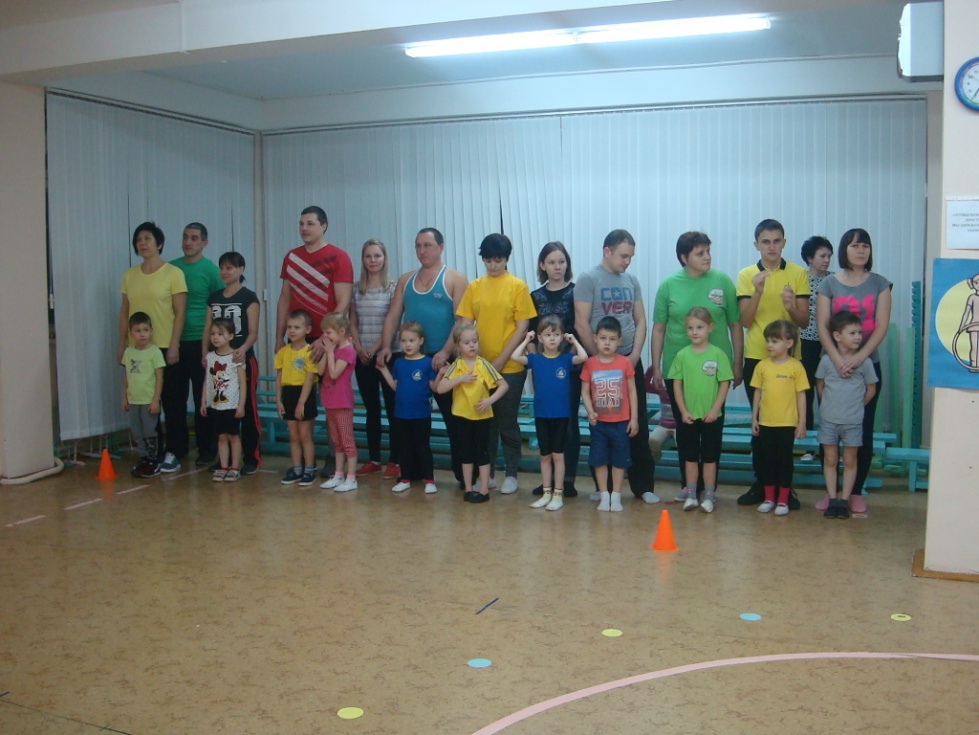 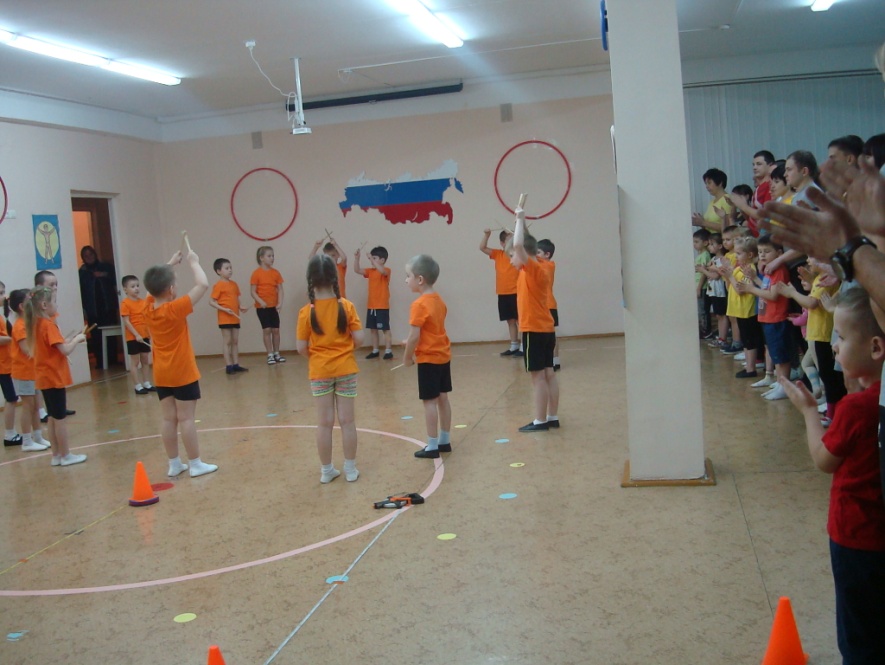 Участников соревнований с необычным танцем приветствовали дети Д/с «Березка»,а  веселые персонажи Прыг и Скок провели с командами зажигательную разминку.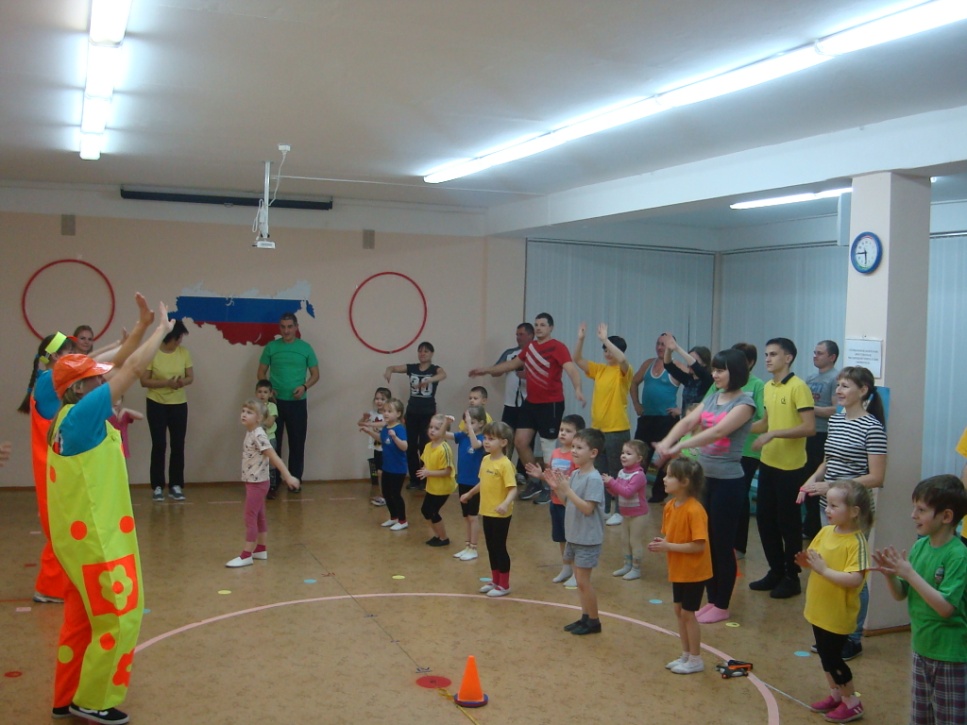 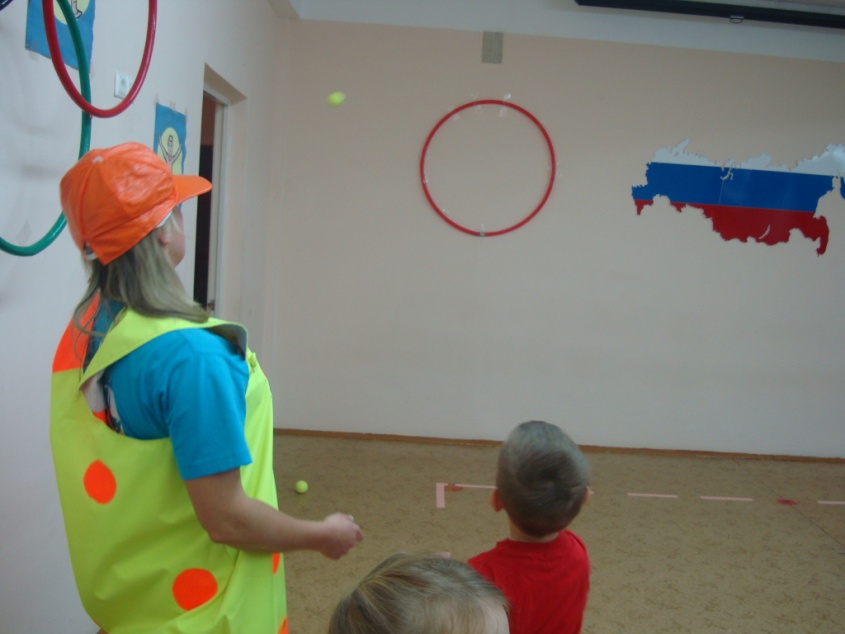 Семьи приняли участие в: Семейном прыжке, в метании в вертикальную цель(дети), в забрасывании  мяча в баскетбольную корзину (мамы) и метании набивного мяча вдаль (папы)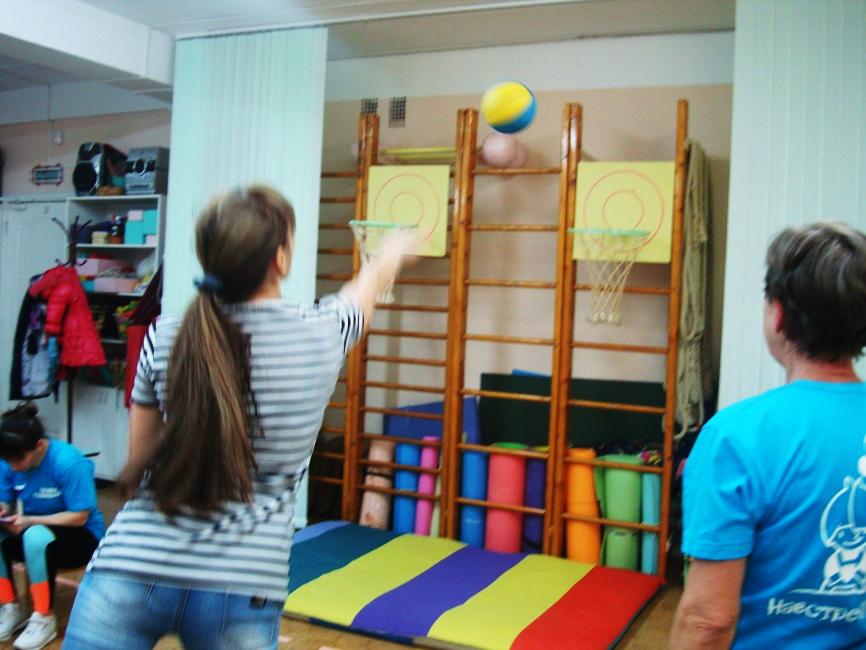 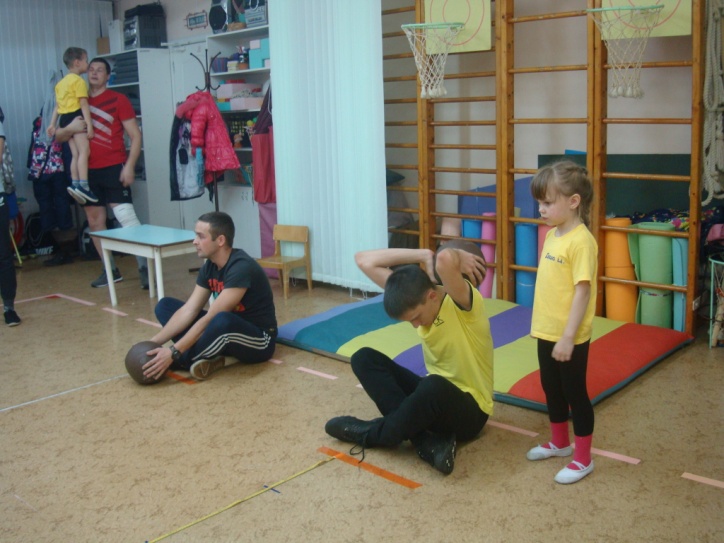 Пока судьи подводили итоги соревнований, Прыг и Скок провели забавные игры.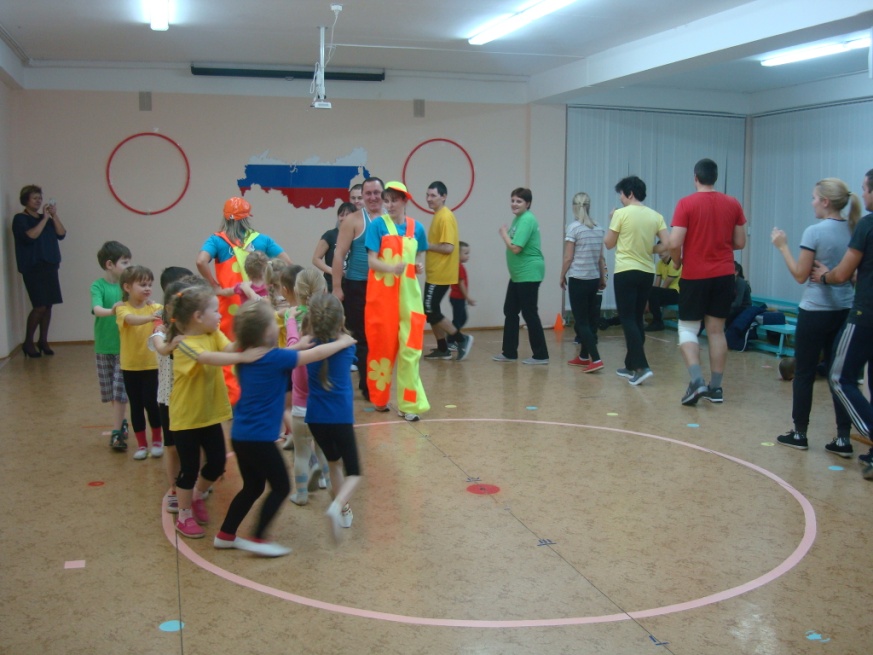 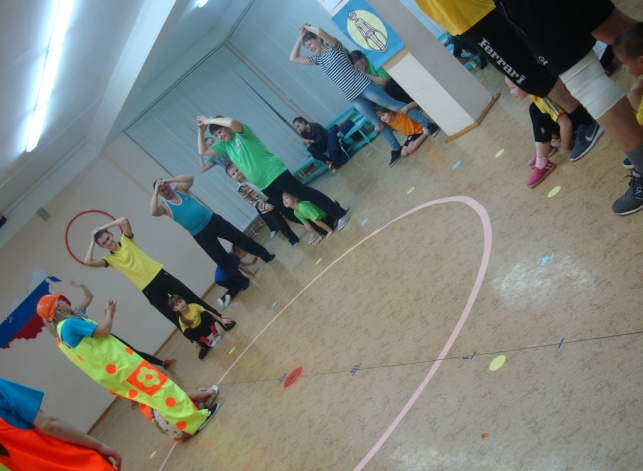 Награды ждали всех участников соревнований! Победители получили грамоты, участники - сертификаты. Прыг и Скок подарили детям  скакалки  и сладкие  призы.Мы поздравляем семьи: Шмыковых (1 место в «Семейном прыжке», 2 место в номинации «Лучший папа»)- к.«Якорек»Закамских (2 место в номинации «Лучшая мама») - к. «Ручеек»Кустовых (3 место в номинации «Лучший папа») - к. «Чебурашка»Петуховых (3 место в «Семейном прыжке») - к. «Маленькая страна»Бузмаковых (3 место в номинации «Лучшая мама») – к. «Якорек»Савченко (3 место в номинации «Семейный прыжок») – к. «Чебурашка»с ПОБЕДОЙ!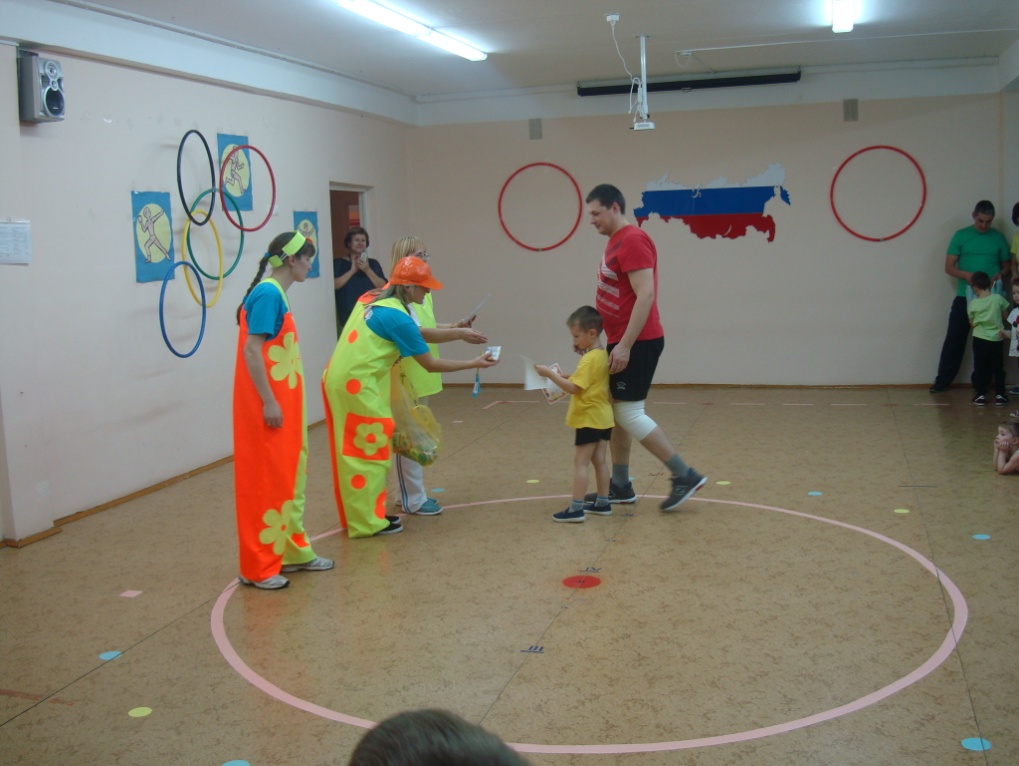 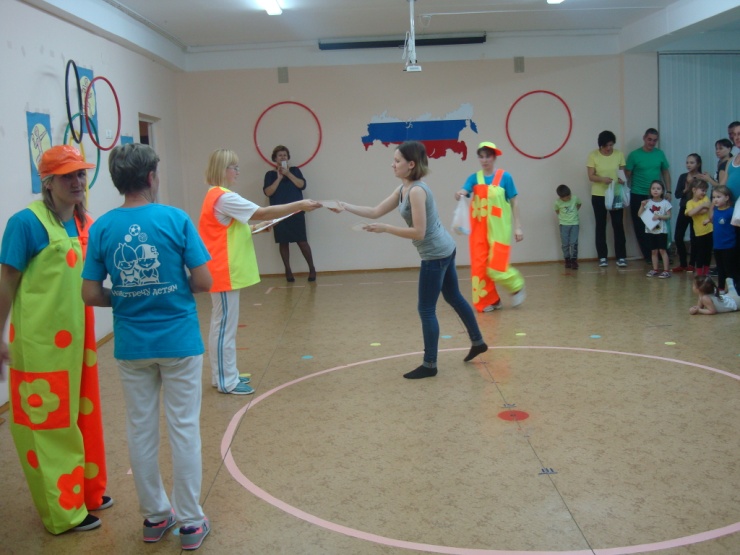 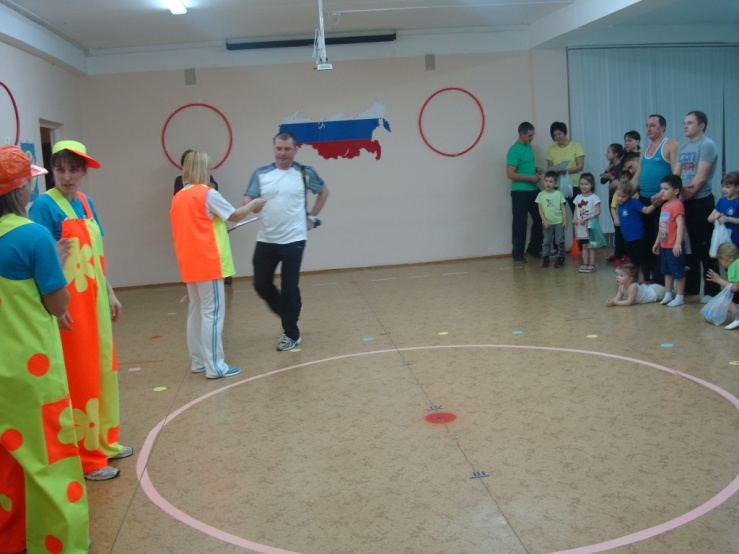 Благодарим семьи:  Кумысовых и Поповых за  АКТИВНОЕ участие в спортивных играх! 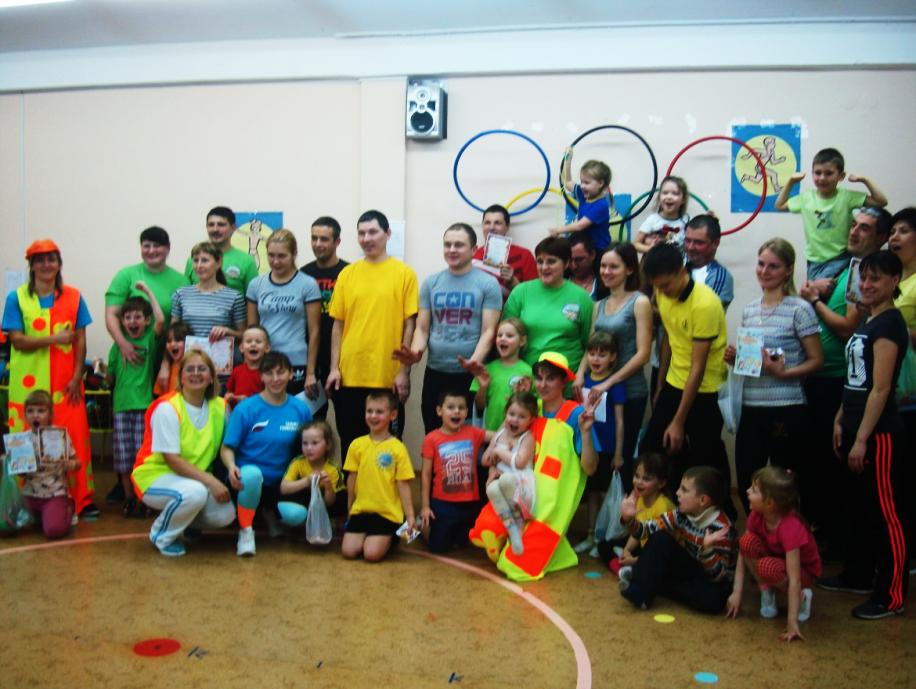 Для спорта нет границ и расстояний!Понятен он народам всей Земли!Он всей планеты нашей достоянье!Спорт дарит счастье дружбы и любви!Пусть Спартакиада всем запомнится,И  все невзгоды пройдут стороной!Пусть все желания ваши исполнятся,А физкультура станет родной!Инструкторы по ФК МАДОУ Д/с №27 «Чебурашка»